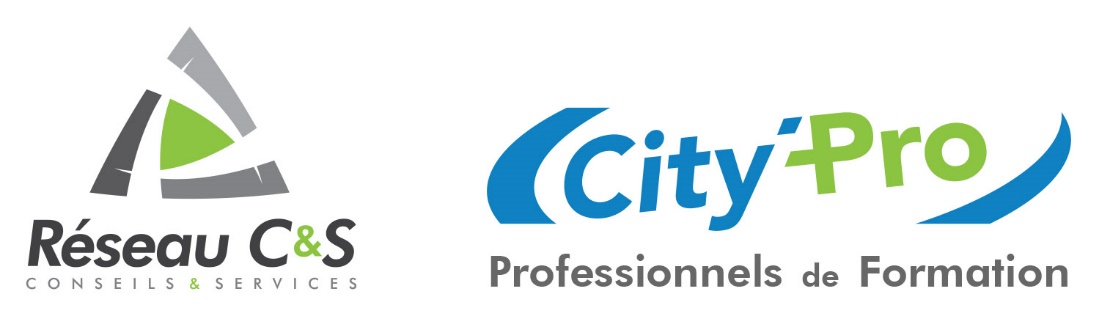 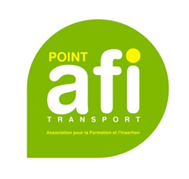 TAUX DE REUSSITE FORMATION FCO (*)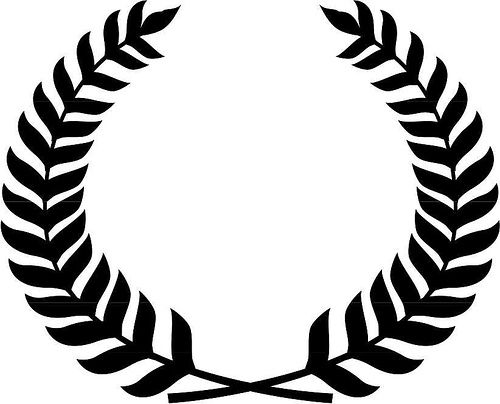 